Årsmöteshandlingar 2020 – 02 – 28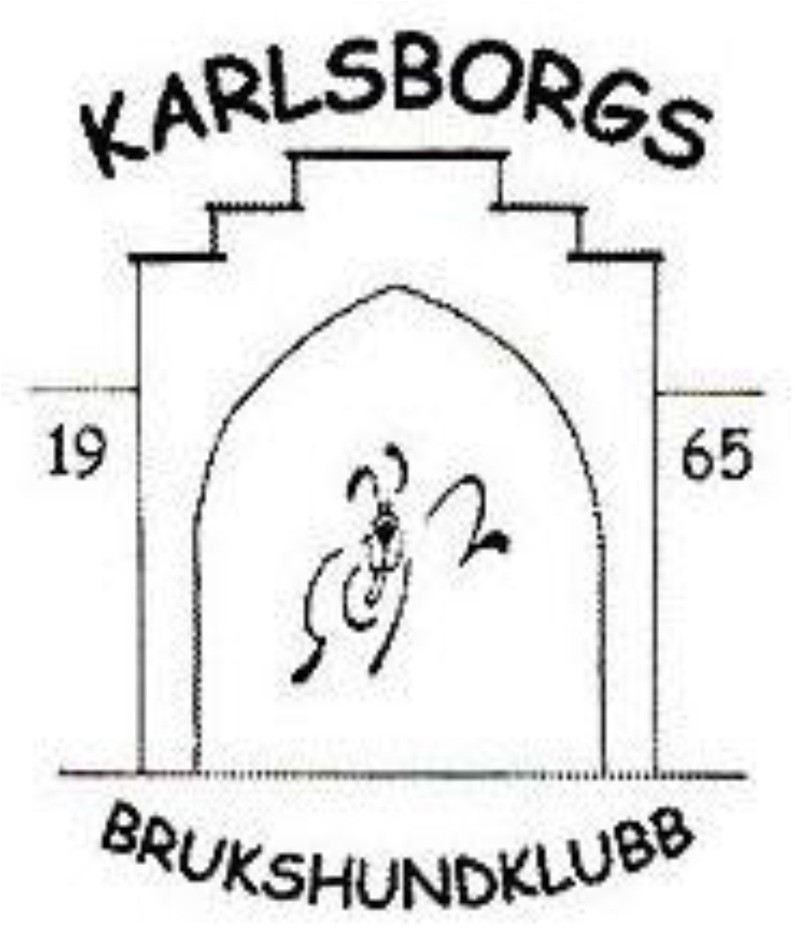 DagordningVerksamhetsberättelse 2020Verksamhetsplan 2021 & 2022Budget 2020 & 2021Valberedningens förslagInnehåll Karlsborgs Brukshundklubbs verksamhetsberättelse 2020 Styrelsen har under året bestått av: Ordförande: Jan-Olof Säll Vice ordförande: Frida Gunnarsson Sekreterare: Sandra Böttiger Kassör: Lars Henryson Ledamot: Jan Holmqvist Ledamot: Sandra Griph Ledamot: Elin Dufva Suppleant: Conny Kling
Suppleant: Elisabeth PerssonRevisorer: Sten Persson och Oscar Liljegren Revisorssuppleanter: Peo Grenholm och Örjan Kjellqvist  Valberedning: Wilma Kjellqvist Kommittéansvariga: 
Patrullhund: Vakant Tävling: Maria Glaadh Utbildning: Helén Johansson och Ann Arleberg Agility: Monica Ramhöj och Wilma Kjellqvist Ungdom: Frida Gunnarsson och Elin Dufva. Kontaktpersoner och övriga ansvariga: Stuga/planer: Mats SvanqvistRäddning: Jan-Olof Säll (kontaktperson)  Rasutveckling: VakantTrivsel: Elisabeth PerssonSkydd: Elisabeth Persson Webbmaster: Therese WärjaPR-ansvarig: Jan-Olof Säll Fotograf: Monalie Nilsson Arbetsgrupp renovering: Conny Kling
Jan Holmqvist
Torsten Hall
Mats Sundqvist
Lars HenrysonMedlemmar: Klubben hade vid verksamhetsårets slut 159 st. medlemmar.Möten: 7 protokollförda styrelsemöten (samtliga möten har varit beslutsmässiga). Vid 1 av dessa möten, har delar av kommittéansvariga deltagit. 2 arbetsmöten inför årsmötet. 0 medlemsmötenÅrsmöte; 20-02-15. Karlsborgs Brukshundklubbs verksamhetsplan 2021  Vi skall vara en aktiv organisation:                                                                                                                 Vi vill att alla hundägare oavsett hundras eller mål med sitt hundägande skall känna att man har en plats i Karlsborgs BHK. Vårt mål är att klubben skall vara det självklara alternativet för den nyblivne hundägaren. Vi strävar efter att stabilisera kursverksamheten för att öka medlemsantalet och hålla meningsfulla hundaktiviteter med olika intresseinriktningar för att minska medlemsgenomströmningen. För att kunna upprätthålla och utveckla verksamheten kommer klubben under 2021 att fortsätta med renoveringen av klubbstugan. Vi behöver fortsätta att öka intäkterna till klubben med aktiviteter där samtliga medlemmar kan bidraga, exempelvis försäljning. Klubbens styrelseledamöter och kommittémedlemmar skall kontinuerligt utbildas i föreningskunskap samt SBK:s värdegrund. Klubbens policy mot kränkande behandling skall utvecklas och konkretiseras. En handlingsplan och tydlig arbetsgång för konflikthantering skall upprättas. Klubben skall representeras vid möten och konferenser i distriktet. Vi skall ha fortsatt nära kontakt och samarbete med olika myndigheter, organisationer, markägare och jakträttsinnehavare.  Vi skall sprida kunskap om hunden:                                                                                                      Klubben skall genom sin kursverksamhet sprida kunskap om hundens vård, beteenden, fostran och utbildning och därigenom verka för ett sunt och aktivt liv för hundar och hundägare. Vi har som mål att kunna erbjuda alla som vill gå kurs inom den grundläggande hundutbildningen (grund- och fortsättningskurs) en plats vid kursverksamhet som startas upp kontinuerligt minst ett par gånger/år.  Utöver detta vill vi i mån av resurser kunna erbjuda hundägarna fortbildning i SBK:s specialgrenar, t.ex. spår, patrullhund, agility, lydnad m.m. Vi skall öka vår kunskap om hunden:                                                                                                            Vi skall hålla oss uppdaterade om de nya forskningsrön om hundar som hela tiden kommer. Vi skall följa de dokument och den dressyrpolicy som SBK initierat angående hundhållning och hålla klubbens funktionärer uppdaterade om dessa.  Vi skall kontinuerligt fortbilda våra funktionärer samt se till att nya utbildas. Vi skall ha hundar i människans tjänst:                                                                                                           Vi skall fånga upp lämpliga ekipage och förmedla kontakter så att dessa kan utbildas till att användas i människans tjänst t.ex. som patrull- eller räddningshundar. Vi skall ge befintliga och nya ekipage träningsmöjligheter så att de kan utvecklas. Vi skall ha friska och funktionsdugliga hundar:                                                                                            SBK:s prov- och tävlingsverksamhet sker i första hand med syftet att utröna hundars sundhet och funktionsduglighet. Klubben kommer i detta syfte att anordna officiella bruks- samt lydnadsprov. Om intresse finns i klubben så ställer vi oss positiva till att skicka medlemmar på utbildning till domare och provledare för uthållighetsprov. Vi ska synliggöra vår klubb och vår organisation:                                                                                         PR-gruppen skall sprida information om klubbens verksamhet. Hemsidan ska uppdateras regelbundet.  Vi ska använda oss av klubbens fotograf så att det finns bilder från alla våra verksamheter till hemsidan. Vi ska fortsätta med att göra medlemsutskick med information om vad som händer på klubben. Vi ska delta vid olika lokala evenemang. Vi ska kontakta SLA och andra lokala tidningar/blad så att de skriver om vår klubb och våra aktiviteter. Erbjuda våra medlemmar att köpa klubbvästar, tröjor etc. På mer regelbunden basis. Samarbeta med turistbyrån. Vissa av våra aktiviteter ex. agilitytävlingen m.fl. har ett så kallat besöksvärde. Vi ska anmäla dessa till turistbyrån så tas aktiviteterna med i deras eventkalender och kan även läggas upp på Karlsborgstavlorna.             Karlsborgs Brukshundklubbs verksamhetsplan 2022 Vi skall vara en aktiv organisation:                                                                                                             Vi vill att alla hundägare oavsett hundras eller mål med sitt hundägande skall känna att man har en plats i Karlsborgs BHK. Vårt mål är att klubben skall vara det självklara alternativet för den nyblivne hundägaren. Genom en stabil kursverksamhet och meningsfulla hundaktiviteter med olika intresseinriktningar, ökar vi medlemsantalet och minskar medlemsgenomströmningen.  För att kunna upprätthålla och utveckla verksamheten kommer klubben under 2022 att fortsätta med renoveringen av klubbstugan. Vi fortsätter att öka intäkterna till klubben med aktiviteter där samtliga medlemmar kan bidraga, exempelvis försäljning. Klubbens styrelseledamöter och kommittémedlemmar skall kontinuerligt utbildas i föreningskunskap samt SBK:s värdegrund. Klubben skall representeras vid möten och konferenser i distriktet. Vi skall ha fortsatt nära kontakt och samarbete med olika myndigheter, organisationer, markägare och jakträttsinnehavare.  Vi skall sprida kunskap om hunden:                                                                                                         Klubben skall genom sin kursverksamhet sprida kunskap om hundens vård, beteenden, fostran och utbildning och därigenom verka för ett sunt och aktivt liv för hundar och hundägare. Vi har som mål att kunna erbjuda alla som vill gå kurs inom den grundläggande hundutbildningen (grund- och fortsättningskurs) en plats vid kursverksamhet som startas upp kontinuerligt minst ett par gånger/år.  Utöver detta vill vi i mån av resurser kunna erbjuda hundägarna fortbildning i SBK:s specialgrenar, t.ex. spår, patrullhund, agility, lydnad m.m. Vi skall öka vår kunskap om hunden:                                                                                                                   Vi skall hålla oss uppdaterade om de nya forskningsrön om hundar som hela tiden kommer. Vi skall följa de dokument och den dressyrpolicy som SBK initierat angående hundhållning och hålla klubbens funktionärer uppdaterade om dessa.  Vi skall kontinuerligt fortbilda våra funktionärer samt se till att nya utbildas. Vi skall ha hundar i människans tjänst:                                                                                                       Vi skall fånga upp lämpliga ekipage och förmedla kontakter så att dessa kan utbildas till att användas i människans tjänst t.ex. som patrull- eller räddningshundar. Vi skall ge befintliga och nya ekipage träningsmöjligheter så att de kan utvecklas. Vi skall ha friska och funktionsdugliga hundar:                                                                                   SBK:s prov- och tävlingsverksamhet sker i första hand med syftet att utröna hundars sundhet och funktionsduglighet. Klubben kommer i detta syfte att anordna officiella bruks- samt lydnadsprov. Vi ska synliggöra vår klubb och vår organisation:                                                                                       PR-gruppen skall sprida information om klubbens verksamhet. Hemsidan ska uppdateras regelbundet.  Vi ska regelbundet göra medlemsutskick med information om vad som händer på klubben. Vi ska delta vid olika lokala evenemang. Vi ska kontakta SLA och andra lokala tidningar/blad så att de skriver om vår klubb och våra aktiviteter. Styrelsens verksamhetsberättelse 2020År 2020 har ju varit väldigt speciellt pga pandemin men styrelsen har under året haft regelbunda styrelsemöten.Under året har det skett stort underhåll på klubbstugan,vi har kunnat satt upp staket runt plan 2 detta för att vi fått ett investeringslån av Karlsborg Kommun.Under året har oxå utbildnings verksamheyen flutit på och även träningar.Dock så har ju tyvärr inga tävlingar kunna genomföras med undantag av en prov tillfälle för specialsökStyrelsen vill tacka alla som ställt upp för klubben som instruktörer, underhåll av stugan, gräsklippning och kommittéer.Vi tackar också de företag som hjälp klubben!Skyddskommitténs verksamhetsberättelse 2020
Under året har det gjorts försök till att starta en grupp IGP/BSL, detta utan resultat. Det fanns också tanke på att starta kurs med Monica Herzberg som instruktör, men den startade inte då det var för få anmälda.Ett BH-prov har genomförts med fyra deltagare.Skyddskommitténs verksamhetsplan 2021
Om intresse finns göra ett nytt försök med både kurs och träning.Agilitykommitténs verksamhetsberättelse 2020På grund av rådande omständigheter vill vi ha information under årsmötetAgilitykommitténs verksamhetsplan 2021 På grund av rådande omständigheter vill vi ha information under årsmötetAgilitykommitténs verksamhetsplan 2022På grund av rådande omständigheter vill vi ha information under årsmötetAgilitykommitténs budget 2021På grund av rådande omständigheter vill vi ha information under årsmötet

Agilitykommitténs budget 2022
På grund av rådande omständigheter vill vi ha information under årsmötetTävlingskommitténs verksamhetsberättelse 2020Kommittén har under året bestått av Barbro Bengtsson, Helén Johansson samt Maria Glaadh (t.o.m. november) som sammankallande.På grund av coronapandemin har SBK:s tävlingsverksamhet under året tidvis varit helt nedstängd och i övrigt varit mycket begränsad.Två officiella lydnadstävlingar för samtliga klasser var planerade men båda fick ställas in. Den sista med mycket kort varsel, då alla förberedelser redan gjorts. Istället ordnade kommittén träning för de klubbekipage som skulle deltagit.Ett officiellt BH-prov har genomförts i augusti.Trots ett reducerat tävlingsutbud har klubben under året representerats av enskilda medlemmar på bruks- och lydnadsprov. Några uppflyttningar och förstapriser har det blivit.Kommittén har anordnat kamratcirkel tävlingsträning med träningsvärd på måndagkvällar under vår och höst för klubbmedlemmar som tävlar på bruks- och lydnadsprov. P.g.a. corona har vi dessvärre fått begränsa deltagarantalet. Årets upptaktsmöte för träningsvärdarna fick ställas in.Under året har kommittén kontinuerligt haft planeringsmöten.Många av klubbens medlemmar har under året gjort arbetsinsatser som varit en förutsättning för att vår verksamhet skulle kunna genomföras och kommittén vill avslutningsvis tacka alla som på något sätt hjälpt till.Tävlingskommitténs verksamhetsplan 2021Under 2021 kommer tävlingskommittén att anordna två officiella tävlingar:5 augusti: lydnadsprov samtliga klasser. Denna tävling hålls i samarbete med tollarklubben och är rasmästerskap för tollare men också öppen för alla övriga raser.31 oktober lydnadsprov samtliga klasser. 2 inofficiella tävlingar i specialsök kommer att anordnas samt eventuellt även ett BH-prov.Om möjligt har vi för avsikta att delta med lag i DM bruks/lydnad.För att sporra klubbens egna tävlingsekipage kommer kommittén att vår och höst 2021 anordna träning för tävlingsintresserade på måndagkvällar. Målsättningen är att träningen även fortsättningsvis kommer att organiseras av träningsvärdar. Kommittén kommer även fortsättningsvis att uppmärksamma för klubben framgångsrikt tävlande ekipage genom att årligen dela ut utmärkelser för årets hund i lydnad och bruks, championplakett samt SBK:s hundförarmärke.Tävlingskommitténs verksamhetsplan 2022Planen är att bibehålla ett oförändrat tävlingsutbud i lydnad under 2022 samt eventuellt utöka utbudet med fler officiella grenar, under förutsättning att funktionärer finns tillgängliga. Kommittén kommer att om möjligt delta med lag i DM. Kommittén kommer under vår och höst anordna träning för tävlingsintresserade. Träningen kommer även fortsättningsvis att organiseras av träningsvärdar. Kommittén kommer att uppmärksamma för klubben framgångsrikt tävlande ekipage genom att årligen dela ut priser och utmärkelser.Kommittén kommer vid behov att hålla utbildnings-/informationsträffar för träningsvärdar/tävlingsfunktionärer.Tävlingskommitténs budget 2021Inkomster:Lydnadstävling samtliga klasser samt tollarmästerskap 5/8:Startavgifter startklass beräknat på 15 startande*150 kr.:   		2250 kr.Startavgifter Klass 1-2 beräknat på 15 startande*250 kr:     		3750 kr.Startavgifter Klass 3 beräknat på 10 startande*300 Kr:      		3000 kr.Lydnadstävling samtliga klasser 31/10:Startavgifter startklass beräknat på 10 startande*150 kr.     		1500 kr.Startavgifter klass 1-2 beräknat på 10 startande*250 kr      		2500 kr.Startavgifter klass 3 beräknat på 5 startande*300 kr.           		1500 kr2 inofficiella tävlingar i specialsök:Startavgifter beräknat på 20 startande*350 kr.                    		7000 kr.Officiellt BH-prov:Startavgifter beräknat på 5 startande*300 Kr.                       	1500 krUtgifter:Startavgifter lag-DM bruks samt lydnad                                 	1200 kr.Stamboksavgifter startklass beräknat på 25 startande*35 kr.    	875 kr.Stamboksavgifter kl.1-3 beräknat på 40 startande*50 kr.        	2000 kr. Stamboksavgifter BH-prov beräknat på 5 startande*35 kr.       	175 kr.Domararvode beräknat på 8 domare*500 kr                            	4000 kr.Tävlingsledararvode beräknat på 4 TL*500 kr.                       	2000 kr.Reseersättning domare samt TL 12*350 kr.                             	4200 kr.Priser, pokaler                                                                           	3000 kr.Inköp tävlingsmateriel                                                              	3000 kr.Inkomster: 23000 krUtgifter: 20450 krUtfall: 2550 kr Tävlingskommitténs budget 2022Vi räknar med en oförändrad budget från föregående år.Ungdomskommitténs verksamhetsberättelse 2020 Av: Frida Gunnarsson & Elin Dufva.Kommittén har under året bestått av Frida Gunnarsson och Elin Dufva.Under verksamhetsåret har vi inte kunnat ha några aktiviteter p.g.a Covid-19.Ungdomslägret blev därför inställt.Ungdomskommitténs verksamhetsplan 2021Vi planerar att ha distriktets ungdomsläger två tillfällen under sensommaren.Vi har valt att dela upp lägret i två olika åldersgrupper.Vi planerar att hitta en till driven ungdomskommitté medlem som kan hjälpa till med planering.Ungdomskommitténs verksamhetsplan 2022Om vi inte ska ha distriketes ungdomsläger i Karlsborg 2022 så tänker vi planera för en vår och en höstaktivitet.Ungdomskommitténs budget 2020Utfall: 0 kr   Ungdomskommitténs budget 2022 Utfall: 0 kr  - studiefrämjandet och distriketet sponsrar ungdomslägretUtbildningskommitténs verksamhetsberättelse 2020Utbildningskommittén 2020 har bestått av sammankallande Helèn Johansson och Ann Arleberg samt Mathilda Kjellqvist.Möten
Under 2020 har det kontinuerligt hållits kommittémöten, däremot inga instruktörsmöten p.g.a. corona. Ett informationsmöte om SBK:s instruktörsutbildningar fick ställas in liksom samtliga KUL-möten i distriktet.Klubbens kurs-/cirkelverksamhet under året, totalt har 17 kurser (studiecirklar) samt 4 kamratcirklar genomfört enligt nedan:Vår/sommar:Valpkurs				Instr. Sandra Böttiger och Sandra Griph
Fortsättningskurs alllmänlydnad		Avtalsinstruktör Carina Johansson
Personspår				Instr. Helén Johansson 
2 fortsättningskurser specialsök		Avtalsinstruktör Carina Johansson
2 markeringskurser specialsök		Avtalsinstruktör Carina Johansson
Agility fortsättningskurs			Inhyrd instruktör Anne Karlsson
Agility tävlingskurs			Inhyrd instruktör Anne Karlsson
Personsök grund/fortsättningskurs		Instr. J-O Säll
Dog Parkour				Inhyrd instruktör Karina Ravn                                   Kamratcirkel tävlingsträning		Ansvarig Helén Johansson samt träningsvärdar
Kamratcirkel Personsök			Ansvarig J-O SällHöst/Vinter:Valpkurs				Avtalsinstruktör Carina Johansson
Prova-på kurs personsök/rapport		Instr. J-O Säll
Agility Nybörjarkurs			Inhyrd instruktör Anne Karlsson
Agility fortsättningskurs			Inhyrd instruktör Anne Karlsson
Grundkurs specialsök			Avtalsinstruktör Carina Johansson  
Tävlingskurs, specialsök			Avtalsinstruktör Carina Johansson
Kamratcirkel tävlingsträning		Ansvarig Helén Johansson samt träningsvärdar  
Kamratcirkel Personsök			Ansvarig  J-O SällKursverksamheten har i stort sett kunnat genomföras som planerat men med vissa anpassningar. Begränsningar i deltagarantalet har gällt under hela året.En viss minskning i antal kursdeltagare har kunnat noteras. Planerade kurser i IGP, Nosework samt grundläggande tävlingslydnad har fått ställas in på grund av få deltagare. Vi har även valt att inte arrangera några hundpromenader under året.Den verksamhet som bedrivits under året har genomförts med gott resultat, vilket har följts upp med hjälp av ifyllnad av kursutvärderingslappar av kursdeltagarna. Vi vill rikta ett tack till de instruktörer, assistenter samt träningsvärdar som hjälpts åt att driva kursverksamheten.Utbildningskommitténs verksamhetsplan 2021
Kommitténs huvuduppgift är att anordna hundägarutbildningar och det kommer att anordnas kurs(studiecirkel) samt träningsgrupper (kamratcirklar) enligt följande
Våren/sommaren 2021:Valpkurs (allmänlydnad grundkurs)
Agility fortsättningskurs
Agility Tävlingsinriktnin
Prova på sök och rapport
Kamratcirkel tävlingsträning
Kamratcirkel personsök
Eventuellt andra aktiveringskurser (specialsök, spår, nosework etc.) i mån av instruktörer.Hösten/Vintern 2021:Valpkurs (allmänlydnad grundkurs)
Agility grundkurs
Kamratcirkel tävlingsträning
Kamratcirkel personsök
Eventuellt andra aktiveringskurser i mån av instruktörer.
Eventuellt hundpromenader samt föreläsning till hösten.Under året kommer det att hållas planeringsmöten inom kommittén samt möten tillsammans med instruktörerna. Målet är att ha representation på samtliga KUL-möten i distriktet.Kommittén kommer att verka för rekrytering och utbildning av nya instruktörer samt fortbildning av de befintliga. En dag för intruktörsfortbildning planeras till vår/sommar.Utbildningskommitténs verksamhetsplan 2022
Anordna hundägarutbildningar, i första hand allmänlydnadskurser enligt SBK:s grundutbud, men även andra aktiveringskurser i mån av instruktörer.Fortsätta hålla våra organiserade träningsgrupper i kamratcirkelform.Föreläsning samt hundpromenader vår och höst.Planeringsmöten i kommittén, med instruktörerna samt deltagande i distriktets KUL-mötenRekrytering/utbildning av nya instruktörer samt fortbildning av befintliga.Trivselkommitténs verksamhetsberättelse 2020
Köksverksamheten under året 2020 varit verksam då det varit verksamhet på klubben. Under året mestadels sett till att det finns kaffe och dricka i köket och fika vid möten, samt sett till att stugan varit städad.Kökskommittén bytte under året namn till trivselkommittén och har under året bestått av Monica Mörk och Elisabeth Persson.Trivselkommitténs verksamhetsplan 2021
Som under föregående år se till att det finns varor att tillgå samt att anordna fika och mat vid verksamheter klubben har under året. Om Covid -19 tillåter anordna medlemsfest för alla medlemmar. Detta då klubben under 2020 fyllde 55 år.Verksamhetsberättelse Stuga Planer 2020
Arbetsgruppen har under året genomfört nedan angivna pkt. på ett förtjänstfullt och professionellt sätt.TillbyggnadenAvslutat arbetet med att klä in byggnaden med plåtpanel.
Montering av foder, vindskivor, hängrännor och stuprör mm.Huvudbyggnad
Komplett ommålning av fasaden samt fönster, luckor,vindskivor och foder mm.
Ny belysning LED vid huvudingången monterad.Toalett
Ny elradiator (oljefylld) samt ny blandare tvättställ monterad.Lilla konferensrummet
Div. målningsarbete, lister runt nya fönstret. Flytt av anslagstavla.
Ny elradiator (oljefylld) samt ny lysrörsarmatur monterad.Kök
Div. elarbete i anslutning till diskmaskin och varmvattenberedare.Belysningsstolpe parkering
Ny belysningsarmatur LED med automatisk tänd och släck funktion monterad.Planer
Diknings arbete utfört i anslutning till nedre och mitten plan.(utfört av Skomakaren)
Staket med tillhörande grindar monterat runt mitten plan. (utfört av AME)Agility boden
Div. reparationsarbete utfört.
Ny regel till dörr monterad.Planerade  åtgärder 2021-2022 * = Uppskattad mtrl. kostnad.
OBS åtgärderna är inte angivna i prio. ordningByte av ytterdörr i huvudbyggnaden. (*= ca  6000 kr)Verandan oljas.    (*= ca 2500 kr)Anskaffning av eluttag för parkeringen avsett för husvagnar samt kolla el status utvändigt med avseende på att förbättra belysningen på planerna mm. ( *= oklart)Utdömda  belysningsstolpar tas bort , kolla möjlighet att ersätta dessa (kostnad stålstolpar undersöks och beaktas)  (*= oklart)Kolla om gungställningen är OK i annat fall tas den bort för att undvika olycksfall.Ny ramp till gräsklippare tillverkas. (*=  ca 2000 kr)Anpassa  rampen till huvudingången så den blir mer hundvänlig att gå på. Ev. komplettera med några plattor. (*= ca 500 kr)Målning av  2st bodar.Röjning av sly runt planerna.Totalbudget för 2021 och 2022 (2020) samt utfall 2020Ordförande                                                                      Ledamot                   Vice ordförande                                                              Ledamot Sekreterare                                                                      Suppleant Kassör                                                                             Suppleant Ledamot Valberedningens förslag styrelsen Karlsborgs Brukshundklubb 2021Ordförande:		Jan-Olof Säll			1 år omvalVice Ordförande:	Frida Gunnarsson		1 år kvarKassör:		Lars henrysson		2 år nyvalSekreterare:		Sandra Böttiger		1 år kvarLedamot:		Jan Holmqvist		2 år nyvalLedamot:		Sandra Griph			1 år kvarSuppleant 1:		Conny Kling			1 år kvarSuppleant 2:		Elisabeth Persson		2 år nyvalRevisor: 		Sten Persson			1 år omvalRevisor:		Oscar Liljegren		1 år omvalRevisor suppleant:	Örjan Kjellqvist		1 år omvalRevisor Suppleant:	Peo Grenholm		1 år omvalValberedningen har under 2020 bestått av Wilma KjellqvistFör att komma i fas föreslår vi att valberedningen under 2021 väljs enligt nedanSammankallande:				1 år nyvalLedamot:					2 år nyvalLedamot:					2 år nyvalIntäkter20212022Utfall 2020Buget 2020Medlemsavgifter18 00018 00018 31218 000Tävling23000230008 97510400Agility4300430004 300Patrullhund5005000500Ungdom5005000700Räddningshund5005000500RUS5005000500Utbildning88 75096 500113 39081 020Aktivitetskommittén8 00010 0006 50512 000Tallåsen15 00015 00021 49510 000Studiefrämjandet003 000Summa intäkter159 050168 800171 790144 100KostnaderMedlemsavgifter7 5007 5007 8127 500Tävling20 45020 4506 63710 400Agility11 3105 0001 52011 310Patrullhund5005000500Undom5005000400Räddning5005000500RUS5005000500Utbildning61 25070 5008204050 000Aktiviteskommittén5 0006 0005 5318 000TallåsenEL/VVS23 00023 00017 41527 000Försäkringar5 0005 0003 5035 500Gräsklippning10 00010 0005 0794 500Hemsida1 5001 5001 4112 700Bankkostnader2 1002 1001 9922 200Underhåll20 00020 00032 36130 000Administration10 00010 00042 21610 000Summa kostnader179 110183 050207 517171 510Resultat före ränteintäkter-30 590RänteintäkterÅrets resultat-20 06014 250-35 727-30 590